ПРОФЕСИОНАЛНА ГИМНАЗИЯ ПО ХРАНИТЕЛНИ ТЕХНОЛОГИИ И ТЕХНИКА – ГР. ПЛОВДИВ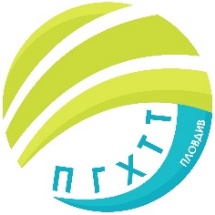 гр. Пловдив 4003, бул. „Васил Априлов” № 156, Директор: 032/95-28-38, Секретар: 032/95-50-18, e- mail: pghtt_plov@pghtt.net, https://www.pghtt.net/ЗАПОВЕД № РД-06-1121от 29.04.2021 г.На основание чл. 257, ал. 1, чл. 259, ал. 1 от ЗПУО ;  чл.115а от закон за изменение и допълнение на ЗПУО и заповед № РД-01-274/29.04.2021 г. на министъра на здравеопазването НАРЕЖДАМ:Да се осъществява присъственото обучение за паралелките от VIII до XII клас в периода от 01.05.2021 г. до 31.05.2021 г., по утвърденото седмично разписание за II учебен срок на 2020/ 2021 учебна година,  чрез редуване по следния график: на 5.05.2021 г. – спортен празник в електронна среда за паралелките от VIII до XI клас и пробен ДЗИ по БЕЛ за паралелките от XII класна 7.05.2021 г. – присъствено обучение за учениците от IX и XII класот 10.05.2021 г. до 14.05.2021 г. включително – присъствено обучение за учениците от IX, XI и XII класот 17.05.2021 г. до 28.05.2021 г. включително – присъствено обучение за учениците от VIII, X и XI класДневен режим: 1 ЧАС 8.00 – 8.40  10 мин.2 ЧАС 8.50 – 9.30  10 мин.3 ЧАС 9.40 – 10.20  25 мин.4 ЧАС 10.45 – 11.25  10 мин.5 ЧАС 11.35 – 12.15  10 мин.6 ЧАС 12.25 – 13.05  10 мин.7 ЧАС 13.15 – 13.55Останалите часове за учениците от VIII до XII  клас, които съгласно графика по т.1 не са присъствени, продължават да  се осъществяват в обучение от разстояние в електронна среда, чрез осъществяване на връзка чрез приложението  „Google Meet” по съответните учебни предмети с  продължителност на учебните часове – 35 мин., съгласно утвърденото седмично разписание за втори учебен срок на учебната 2020/2021 г., при следния дневен режим:1 ЧАС 8.00 – 8.35  15 мин.2 ЧАС 8.50 – 9.25  15 мин.3 ЧАС 9.40 – 10.15  30 мин.4 ЧАС 10.45 – 11.20  15 мин.5 ЧАС 11.35 – 12.10  15 мин.6 ЧАС 12.25 – 13.00  15 мин.7 ЧАС 13.15 – 13.50Ръководителите на групи за занимания по интереси по наредбата за приобщаващото образование и по проект „Подкрепа за успех“ да провеждат заниманията по утвърдените от директора графици от разстояние в електронна среда чрез приложението „Google Meet“. Ръководителите на групи за обучителни затруднения по проект „Подкрепа за успех“ да провеждат заниманията по утвърдения от директора график присъствено или от разстояние в електронна среда чрез приложението „Google Meet”, съгласно графика за редуване на класовете по т.1. Дейността на социалния работник по проект „Подкрепа за успех” да се осъществява присъствено.  Всички педагогически специалисти, служители и ученици стриктно да спазват „Правила и мерки за намаляване рисковете от предаване на COVID-19“ в ПГХТТ за учебната 2020/2021 г.Да се проведе периодичен инструктаж на учениците, намиращи се в училище за правилна хигиена на ръцете и правилно носене на защитна маска, съгласно посочените изисквания в Приложение 2 и Приложение 3 на Заповед №РД-01-51/26.01.2021г. на Министъра на здравеопазването.Контрол по изпълнение на заповедта възлагам на: инж. Мария Попова – ЗДУПД, Любка Славова – ЗДУД, Нина Стоенчева – ЗДУД, Елена Ганчева – ЗДУД.С настоящата заповед да се запознаят заинтересованите лица за сведение и изпълнение, чрез служебните имейли в домейна на ПГХТТ.инж. Людмила ГанчеваДиректор на ПГ по хранителни технологии и техника –Пловдив